СОВЕТ  ДЕПУТАТОВ ДОБРИНСКОГО МУНИЦИПАЛЬНОГО РАЙОНАЛипецкой области49-я сессия VI-го созываРЕШЕНИЕ23.06.2020г.                                   п.Добринка	                                   №346 -рсО внесении изменений в Положение о едином налоге на вмененный доход для отдельных видов деятельности на территории Добринского муниципального района Липецкой области Российской ФедерацииРассмотрев обращение администрации Добринского муниципального района о внесении изменений в Положение о едином налоге на вмененный доход для отдельных видов деятельности на территории Добринского муниципального района Липецкой области Российской Федерации, руководствуясь ст.27 Устава Добринского муниципального района, учитывая решение постоянных комиссий по правовым вопросам, местному самоуправлению, и работе с депутатами и по экономике, бюджету, муниципальной собственности и социальным вопросам, Совет депутатов Добринского муниципального районаРЕШИЛ:1.Внести изменения в Положение о едином налоге на вмененный доход для отдельных видов деятельности на территории Добринского муниципального района Липецкой области Российской Федерации согласно приложению.2.Направить указанный нормативный правовой акт главе Добринского муниципального района для подписания и официального опубликования.3.Настоящее решение вступает в силу со дня его принятия.Председатель Совета депутатовДобринского  муниципального района	          	     	                  М.Б.Денисов                 Принятырешением Совета депутатов                                                                                 Добринского муниципального района          от 23.06.2020г. №346-рсИзмененияв Положение о едином налоге на вмененный доход для отдельных видов деятельности на территории Добринского муниципального района Липецкой области Российской Федерации	Внести в Положение о едином налоге на вмененный доход для отдельных видов деятельности на территории Добринского муниципального района Липецкой области Российской Федерации, принятого решением Совета депутатов Добринского муниципального района 08.11.2016 №106-рс (далее Положение) следующие изменения:1. Положение  о едином  налоге на вмененный доход для отдельных видов деятельности на территории Добринского муниципального района Липецкой области дополнить разделом 4  "Налоговая ставка". Раздел 4 изложить в следующей редакции:1) «Ставка единого налога устанавливается в размере 15 процентов величины вмененного дохода.             2) «Ставка для  субъектов малого и среднего предпринимательства, осуществляющих деятельность в отраслях экономики, указанных в Перечне отраслей экономики, утвержденном  распоряжением администрации Липецкой области № 213 от 7 апреля 2020 года «О первоочередных мероприятиях, направленных на поддержку субъектов малого и среднего предпринимательства, осуществляющих деятельность в отраслях экономики, оказавшихся в зоне риска в связи с осуществлением мер по противодействию распространению на территории Липецкой области новой коронавирусной инфекции (2019-пСоѴ)  ( в редакции распоряжения  №303-р от 08.05.2020г. "О внесении  изменений в распоряжение  администрации Липецкой области  от 7 апреля 2020года № 213 от 17 апреля 2020 года «О первоочередных мероприятиях, направленных на поддержку субъектов малого и среднего предпринимательства, осуществляющих деятельность в отраслях экономики, оказавшихся в зоне риска в связи с осуществлением мер по противодействию распространению на территории Липецкой области новой коронавирусной инфекции (2019-пСоѴ)", на территории Добринского муниципального района    (Приложение №2 к настоящему Положению) устанавливается  в размере 7,5 процентов при условии сохранения у субъектов малого  и среднего предпринимательства списочной численности работников на уровне 80 %, действующей по состоянию на 1 марта 2020, и действует до 1 января 2021 года.  2. Дополнить Положение Приложением №2 следующего содержания:«Приложение №2 к Положению о едином налоге на вмененный доход для отдельных видов деятельности на территории Добринского муниципального районаПеречень  отраслей экономики, оказавшихся в зоне риска в связи с осуществлением  мер по противодействию распространению  на территории Добринского муниципального района новой коронавирусной  инфекции (2019-NCOV) 3. Раздел 4 "Заключительные положения" считать разделом 54. Настоящие изменения вступают в силу со дня официального опубликования и распространяются на правоотношения, регулируемые Положением, возникающие с 01.04.2020 года.Глава Добринского муниципального района 		                              С.П.Москворецкий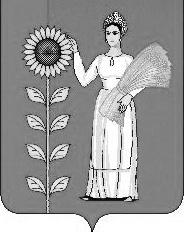 Сфера деятельности, наименование вида экономической деятельностиКод ОКВЭД 21.Автоперевозки1.АвтоперевозкиДеятельность прочего сухопутного пассажирского транспорта49.3Деятельность автомобильного грузового транспорта и услуги по перевозкам49.4Деятельность  автовокзалов и автостанций52.21.212. Культура, организация досуга и развлечений2. Культура, организация досуга и развлеченийДеятельность творческая, деятельность в области искусства и организации развлечений90Деятельность  в области демонстрации кинофильмов59.143. Физкультурно-оздоровительная деятельность и спорт3. Физкультурно-оздоровительная деятельность и спортДеятельность в области спорта, отдыха и развлечений93Деятельность физкультурно-оздоровительная96.04Деятельность санаторно-курортных организаций86.90.44. Деятельность туристических агентств и прочих организаций, предоставляющих услуги в сфере туризма4. Деятельность туристических агентств и прочих организаций, предоставляющих услуги в сфере туризмаДеятельность туристических агентств и прочих организаций, предоставляющих услуги в сфере туризма795. Гостиничный бизнес5. Гостиничный бизнесДеятельность по предоставлению мест для временного проживания556. Общественное питание6. Общественное питаниеДеятельность по предоставлению продуктов питания и напитков567. Деятельность организаций дополнительного образования,негосударственных образовательных учреждений7. Деятельность организаций дополнительного образования,негосударственных образовательных учрежденийОбразование дошкольное85.11Образование среднее общее85.14Образование дополнительное детей и взрослых85.41Предоставление услуг по дневному уходу за детьми88.918. Деятельность по предоставлению бытовых услуг населению(ремонт, стирка, химчистка, услуги парикмахерских и салонов красоты)8. Деятельность по предоставлению бытовых услуг населению(ремонт, стирка, химчистка, услуги парикмахерских и салонов красоты)Ремонт компьютеров, предметов личного потребления и хозяйственно-бытового назначения95Стирка и химическая чистка текстильных и меховых изделий96.01Предоставление услуг парикмахерскими и салонами красоты96.029. Деятельность в области здравоохранения9. Деятельность в области здравоохраненияСтоматологическая практика86.2310. Розничная торговля непродовольственными товарами10. Розничная торговля непродовольственными товарамиТорговля розничная легковыми автомобилями и легкими автотранспортными средствами в специализированных магазинах45.11.2Торговля розничная легковыми автомобилями и легкими автотранспортными средствами прочая45.11.3Торговля розничная прочими автотранспортными средствами, кроме пассажирских, в специализированных магазинах45.19.2Торговля розничная прочими автотранспортными средствами, кроме пассажирских, прочая45.19.3Торговля розничная автомобильными деталями, узлами и принадлежностями45.32Торговля розничная мотоциклами, их деталями, составными частями и принадлежностями в специализированных магазинах45.40.2Торговля розничная мотоциклами, их деталями, узлами и принадлежностями прочая45.40.3Торговля розничная большим товарным ассортиментом с преобладанием непродовольственных товаров в неспециализированных магазинах47.19.1Деятельность универсальных магазинов, торгующих товарами общего ассортимента47.19.2Торговля розничная информационным и коммуникационным оборудованием в специализированных магазинах47.4Торговля розничная прочими бытовыми изделиями в специализированных магазинах47.5Торговля розничная товарами культурно-развлекательного назначения в специализированных магазинах47.6Торговля розничная прочими товарами в специализированных магазинах47.7Торговля розничная в нестационарных торговых объектах и на рынках текстилем, одеждой и обувью47.82Торговля розничная в нестационарных торговых объектах и на рынках прочими товарами47.8911. Деятельность по чистке и уборке, комплексному обслуживанию помещений11. Деятельность по чистке и уборке, комплексному обслуживанию помещенийДеятельность по комплексному обслуживанию помещений81.1Деятельность по чистке и уборке81.212. Деятельность рекламных агентств12. Деятельность рекламных агентствДеятельность рекламных агентств73.1113. Деятельность в области права и бухгалтерского учета13. Деятельность в области права и бухгалтерского учетаДеятельность в области права69.1Деятельность по оказанию услуг в области бухгалтерского учета, по проведению финансового аудита, по налоговому консультированию69.2